Ref no. :                                                                                                                 Date: 20/11/2021NOTICEThis is for general information to all 1st, 3rd and 5th semester B.A. / B.Sc (General)   Students of Kandi Raj College, Kandi, that the OFFLINE Classes will be started on 22/11/2021, Monday, at 11am as per following manner.All students are directed to maintain the social distance, wear mask and sanitize themselves and follow COVID -19 guidelines strictly.21/11/2021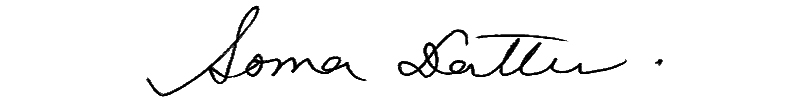  (DR.SOMA DATTA)PRINCIPALKandi Raj CollegeKandi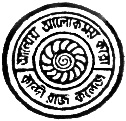 KANDI RAJ COLLEGE(Govt. Sponsored) Ph. No.-03484- 255230Kandi- 742137Murshidabad, West BengalE mail:principalkrc.krc@gmail.comwww.krc.edu.inDaySemesterMonday5thTuesday5thWednesday3rdThursday3rdFriday1stSaturday1st